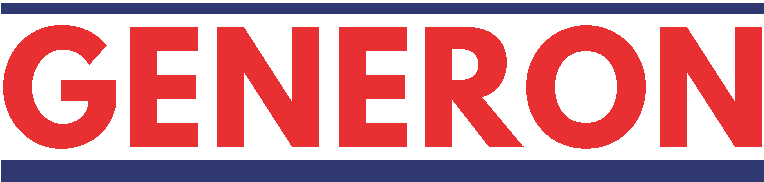 Job Title:	Membrane Engineer		Department:	R&DReports To:	General Manager - MembranesSUMMARYThe Membrane Engineer will work to achieve Innovation in the application of  materials science and polymer rheology. The engineer will advance membrane development, polymer spinning and coating operations from pilot to manufacturing commercial production. Identify and solve issues in plant operation related to hollow fiber membrane manufacturing.ESSENTIAL DUTIES AND RESPONSIBILITIES 	A successful candidate will be trained and able to carry out below duties:Evaluate and implement membrane manufacturing with new polymer characterizations.Read, understand, and organize polymer spinning, potting and processing techniques within the plant.Interface between Generon R&D department and management for implementation of new membrane development. Attend meetings with Engineers, Production and Management to improve day to day production operation.  Assist Technical Sales group with customer proposals and questions.Assist Research and Development projects as assigned for expertise.Gradually develop knowledge to do process simulations for Gas systems and understand GENERON products.Assist Manufacturing with standardization of key components, as well as implementing product improvements.Work on multiple projects and multi-level tasks, where priorities may shift occasionally.Understand and adhere to all company health and safety procedures as they relate to essential job functions.  QUALIFICATIONS / EXPERIENCEMinimum Bachelor’s Degree in – Chemical Engineering or polymer science subject majorsAn experience of 5+ years with polymer processing, fiber spinning Higher Education with a Masters or PhD in relevant area can be substitute for experience. Interest in Gas phase separation with basic Chemistry knowledge is an advantageAUTHORIZATION TO WORKPreference will be given to work authorization for the USASUPERVISORY RESPONSIBILITIESThis position has no supervisory responsibilities, but occasionally may oversee technical staff for specific duties.EDUCATIONAccredited Bachelors, Masters or PhD degree in – Chemical or polymeric science. LANGUAGE SKILLSMust be able to speak, read, and write fluent English; bi-lingual in could be beneficial. REASONING ABILITYMaintain the ability to solve practical problems and deal with a variety of concrete variables in situations where only limited standardization exists.  Maintain the ability to interpret a variety of instructions furnished in written, oral, diagram, or schedule form.INTERPERSONAL SKILLSSuccessful candidates will have a professional attitude and appearance, and be able to work professionally with different departments and levels of skilled associates; including, but not limited to, manufacturing personnel, engineers, salespeople, procurement, suppliers, and clients.  TRAVELOccasional Travel maybe required for Client visits, Trade shows, Conferences and Site works.  CERTIFICATES, LICENSES, REGISTRATIONSThere are no certificates, licenses, or registrations required for this job, however may be beneficial.PHYSICAL DEMANDSThe physical demands described here are representative of those that must be met by an employee to successfully perform the essential functions of this job, including, but not limited to;  the employee is regularly required to sit; reach with hands or arms; talk and hear.  The employee is regularly required to stand and walk.  The employee may occasionally be required to lift or move up to 30 lbs.  Vision abilities required by this job include close vision, distance vision, color vision, depth perceptions, and the ability to adjust focus on moving objects.WORK ENVIRONMENTThe work environment characteristics described here are representative of this job, including, but not limited to;  Desk operations in a business environment, occasional or temporary walking through or working in a manufacturing area, where closed-toe shoes and eye protection will be required, as well as occasional outdoor exposure, where weather appropriate attire should be considered.  While performing the duties of this job, the employee is exposed to moderate noise level.BENEFITSCompetitive Salary, 401K Plan, Medical & Dental Plans with HSA option.